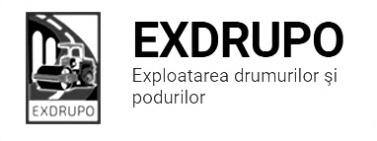 Notă informativăcu privire la lucrările de întreţinere şi salubrizare a infrastructurii rutieresect. Centru:executate 17.08.2021:Salubrizarea pasajelor supterane: str. Negruzzi- Șt. cel Mare -0.5curse; str. Ciuflea- Șt. cel Mare -0.5curse; șos.Hancesti-Sihastrului -0.5curse; șos. Hancesti-Spicilor -0.5curse; șos.Hancesti,17b- 0.5curse;Spălarea pavajelor subterane: str. Negruzzi-Șt. cel Mare; str. Ciuflea- Șt. cel Mare; șos. Hancesti-Sihastrului; șos. Hancesti-Spicilor; șos.Hancesti,17b- 2curse.Stropirea strazilor:str. Izmail; bd. Șt. cel Mare; bd. Gagarin; str. Hancești; str. Miorița; str. Grenoble; str. Halipa.planificate 18.08.2021:Salubrizarea manuală: str. Carbunarilor; str. Ismail; str. Tabacăriea Veche.sect. Buiucani:executate 17.08.2021:Salubrizarea mecanizată: str. Belinski; str.Pelivan; str. N. Costin; str. L. Deleanu; str. B. Sculeni; str. Mesager; str. 27 Martie.Stropirea strazilor: str. M. Viteazu; str. Sciusev; str. C. Steri; str. V. Lupu; str. Belinski; str. Sciusev; C. Ieșilor; bd. Șt. cel Mare.Montare bordure: str. V. Belinski-1zid., 1bord.Salubrizarea manuală: str. V. Belinski- 1curse;Amenajare pietriș: str. V. Belinski-4.5t;Frezarea părții carosabile: str. V. Belinski-51m2;Demontare beton: str. V. Belinski-2m3;Reparația canalizarii pluviale: str. V. Belinski- 4fint.rid.planificate 18.08.2021:Salubrizarea manuală: str. V. BelinskiFrezarea părții carosabile: str. V. Belinski; bd. A. Iulia;Amenajare pietriș: str. V. Belinski .sect. Rîşcani:executate 17.08.2021:Salubrizarea mecanizată:str. T. Vladimirescu; str. Dimo; str. Studentilor; str. Socoleni; str. Ceucari; C. Morilor; str. Florilor.Stropirea strazilor:bd. Moscova; str. Renașteri; str. Russo;str. Petricani; C. Orheiului; bd.Vieru.Montarea bordurilor: bd. Renasteri-38mSalubrizarea mecanizată: bd. Renasteri-3curse.executate 17-18.08.2021 (în noapte):  Salubrizarea mecanizată: bd. Moscova; str. Dimo; str. Florilor; str. Studenților; C. Orheiului; str. Ceucari; Str. Poticani. Str. T. Vladimirescu.planificate18.08.2021:Salubrizarea mecanizată: str. Albișoara; str. Petricani; str. Dimo;Curățirea canalizării pluviale: str. Albișoara; str. Petricani; str. Dimo.sect. Botanica:	executate 17.08.2021:Salubrizarea manuală: com. Țînțăreni, str. Morii-2 curse.Amenajare beton asfaltic: com. Țînțăreni, str. Morii;Salubrizarea mecanizată: str. G. Botanica; str. Sarmisegetuza; bd. Dacia-Aeroport; Estacada Sîngera.executate 17-18.08.2021 (în noapte):  Salubrizarea mecanizată: str. Burebista; bd. C. Vodă; bd. Decebal; str. Zelinski; str. Titulescu; Str. Traian; bd. Dacia.planificate18.08.2021:Amenajare pietriș:  com. Țînțăreni, str. Morii. Frezarea părții carosabile: str. Praga,82; str. Varșovia,2.sect. Ciocana:executate17.08.2021:  Amenajarea bitonului asfaltic: str. P. Zadnipru,14/4 -31.6t;Salubrizarea manuală: str. P. Zadnipru,14/4 -3curse;Stropirea strazilor: bd. M. cel Batran; str. A. Russo; str. G. Latina; str. Zadnipru; str.Vieru; str. Demeniuc; str; Studentilor; str. Sadoveanu.planificate 18.08.2021:Excavare/transportare gunoi: str. P. Zadnipru,14/4;Montarea bordurilor:str. P. Zadnipru,14/4.sect. OCR:executate17.08.2021:  Aplicarea marcajului rutier: Instituții de învățămînt sec. Centru; sec.Rîșcani-150m2.Instalare indicatoare rutiere: bd. C. Vodă -3buc.Deservirea indicatoarelor rutiere: sec. Botanica-10buc.planificate 18.08.2021:Aplicarea marcajului rutier: Instituții de învățămînt sec. Centru; sec Botanica; sec.Rîscani. sect. Întreținerea canalizării pluviale:executate 17.08.2021:Curățirea canalizării pluviale: bd. Șt. cel Mare-40buc./ 2cursa; Reparația canalizarii pluviale: bd. Șt. cel Mare- 1rid/fint.; 3mont/fint; str. L, Bîcului- 1 cap/inst.Frezarea părții carosabile:str.Albișoara-3 gril.;planificate 18.08.2021Reparația canalizarii pluviale:bd. Ș. Cel Mare;Curățirea canalizării pluviale: bd. Ș. Cel Mare.sect. Specializat îninfrastructură (pavaj):executate 17.08.2021:Sapare manuala: str. Ismail, 27 (parcare)-4m3.Reparația canalizarii pluviale: str. Ismail, 27 (parcare)- 7fint/rid;Excavare/transportare gunoi: str. Ismail, 27 (parcare)-16m2/3curse;planificate 18.08.2021:Amenajare pietriș: str. Ismail, 27 (parcare);Amenajare nisip: str. Ismail, 27 (parcare);Montarea bordurilor: str. Ismail, 27 (parcare).,sect. Specializat îninfrastructură (restabilirea învelișului asfaltic):executate 17.08.2021:Amenajarea petrișului: str. Grenoblea,259 -30t.Excavare/transportare gunoi: str. Grenoblea,259-10curse.Montare bordure: str. Grenoblea,259 -18buc.planificate 18.08.2021: Desfacere/montare bordure: bd. C. Vodă, 19/1.Excavare/transportare ginoi: GrenobleaTel: 47 12 93